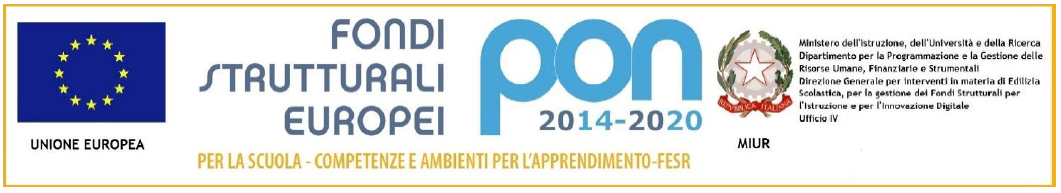 CALENDARIO ESAME  DI STATO CONCLUSIVO DEL PRIMO CICLO D’ISTRUZIONE  A.S. 2020-21                              SCUOLA SECONDARIA DI PRIMO GRADO G. VERGA 				Calendario dei Colloqui 24 GIUGNO 2021Il Presidente Commissione d’Esame						Prof.ssa Luisa Pastori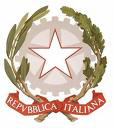 ISTITUTO COMPRENSIVO “F.LLI CERVI”Sede legale e direzione Via Monte Generoso 20812 LIMBIATE (MB) - Tel. 0299097421  C.F. 91132080150   COD.MIN. MBIC8GA00A  cod. univoco  UF5AEKMBIC8GA00A@istruzione.it    -   MBIC8GA00A@pec.istruzione.it  - sito: www.iccervilimbiate.edu it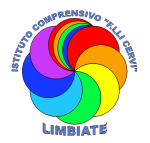 DALLE ORECLASSE TERZA “ D “8.00/10.0010.00/12.00BALESTRA ELISABUCIOACA NORBERT KEVINCALVETTI BACON ASSUMPCAO MARIACLARAHCATANZARO ANDREACICERO VERONICACIOCI SARACOLELLA ALESSIODRAGO SAMUELEDALLE ORECLASSE TERZA “ D14.00/16.0016.00/18.00EGRA KJARAGALLI ELENAGUILLEN JENNIFERKALAJ SENTILJANKANE ADJIA NDIOLELORUSSO ELIAMELELLI ARIANNA